от 28 апреля 2022 года										№ 422О введении на территории городского округа город Шахунья 
Нижегородской области особого противопожарного режимаВ соответствии с Федеральным законом от 21 декабря 1994 г. № 69-ФЗ «О пожарной безопасности», Законом Нижегородской области от 26 октября 1995 г. № 16-3 «О пожарной безопасности», постановлением Правительства Нижегородской области от 2 июля 2014 г. № 439 «Об утверждении Положения об особом противопожарном режиме на территории Нижегородской области», постановлением Правительства Нижегородской области от 22 апреля 2022 г. № 289 «Об установлении на территории Нижегородской области особого противопожарного режима», в связи с повышением пожарной опасности на территории городского округа город Шахунья Нижегородской области, администрация городского округа город Шахунья Нижегородской области 
п о с т а н о в л я е т :1. Установить с 22 апреля 2022 года на территории городского округа город Шахунья Нижегородской области особый противопожарный режим до принятия соответствующего постановления администрации городского округа город Шахунья Нижегородской области о его снятии.Установить с 28 апреля 2022 года особый противопожарный режим на землях лесного фонда.2. Утвердить прилагаемый состав  оперативного штаба по борьбе с природными и лесными пожарами на территории городского округа город Шахунья Нижегородской области.3. На период действия особого противопожарного режима установить:запрет на проведение сельскохозяйственных палов, разведение костров, сжигание твердых бытовых отходов в населенных пунктах и прилегающих территориях, выжигание травы, в том числе на земельных участках, непосредственно примыкающих к лесам, к землям сельскохозяйственного назначения, к защитным и озеленительным лесным насаждениям, а также на проведение иных пожароопасных работ;запрет на использование сооружений для приготовления пищи на углях на земельных участках, непосредственно примыкающих к лесам и землям сельскохозяйственного назначения.4. Начальникам Вахтанского, Сявского территориальных отделов, начальникам секторов Управления по работе с территориями и благоустройству администрации городского округа город Шахунья Нижегородской области обеспечить неукоснительное соблюдение Постановления Правительства Нижегородской области от 22 апреля 2022 г. № 289 «Об установлении на территории Нижегородской области особого противопожарного режима», а также распоряжения Правительства Нижегородской области от 6 апреля 2022 г. № 313 -р «Об обеспечении пожарной безопасности объектов и населенных пунктов в весенне-летний период 2022 года», распоряжения Правительства Нижегородской области от 11 апреля 2022 г. № 330-р «О мерах по охране лесов и торфяников Нижегородской области от пожаров в 2022 году».5. Начальнику сектора ГО ЧС и МОБ работы администрации городского округа город Шахунья Нижегородской области:5.1. Организовать с 29 апреля 2022 года  круглосуточное дежурство сотрудников администрации городского округа город Шахунья Нижегородской области 
с докладом в единую дежурно-диспетчерскую службу МКУ «Учреждение по обеспечению деятельности органов местного самоуправления городского округа город Шахунья Нижегородской области» о складывающейся  оперативной обстановке, а так же немедленно о лесных пожарах и о пожарах, возникающих в десятикилометровой зоне от населенных пунктов.5.2. Информировать население с использованием средств массовой информации, официального сайта администрации городского округа город Шахунья о введении на территории городского округа город Шахунья Нижегородской области особого противопожарного режима и связанных с этим ограничениях, организовать проведение противопожарной пропаганды и регулярную публикацию материалов о необходимости соблюдения правил пожарной безопасности. 5.3. Принимать меры по оперативному оповещению населения, в том числе с использованием СМИ и сайтов, муниципальной автоматизированной системы централизованного оповещения (далее - МАСЦО), о классе пожарной опасности в лесах и введении запрета на посещение лесов, а также о снижении класса пожарной опасности в лесах.5.4. Организовать на территории городского округа город Шахунья работу межведомственных оперативных групп в состав которых включить (по согласованию)  представителей администрации городского округа город Шахунья Нижегородской области, работников Шахунского районного лесничества департамента лесного хозяйства Нижегородской области, сотрудников Отдела МВД России по г. Шахунья, работников и сотрудников Шахунского пожарно-спасательного гарнизона, обеспечить их средством передвижения,  первичными средствами пожаротушения для выполнения дежурств и патрулирования наиболее опасных в пожарном отношении территорий, своевременного выявления виновников возникновения и распространения лесных пожаров, пресечения нарушений гражданами правил пожарной безопасности в лесах, на полях и привлечения их к ответственности в соответствии с действующим законодательством Российской Федерации.6. Рекомендовать руководителю Шахунского районного лесничества Департамента лесного хозяйства Нижегородской области:  обеспечить при наступлении IV - V класса пожарной опасности в лесах по условиям погоды закрытие шлагбаумами въездов, ведущих в леса, организацию стационарных и подвижных постов, оборудование мест отдыха и курения;организовать контрольно-пропускные пункты, создать мобильные группы из наиболее подготовленных работников лесничеств, обеспечить их средствами связи;информировать администрацию городского округа город Шахунья  Нижегородской области и население через официальный сайт министерства лесного хозяйства и охраны объектов животного мира Нижегородской области в информационно-телекоммуникационной сети «Интернет»: www.minles.govemment-nnov.ru о повышении класса пожарной опасности в лесах по условиям погоды IV - V класса.7. Настоящее постановление вступает в силу со дня его официального опубликования на официальном сайте администрации городского округа город Шахунья Нижегородской области и распространяет своё действие на правоотношения, возникшие с 22 апреля 2022 года.8. Общему отделу администрации городского округа город Шахунья Нижегородской области обеспечить размещение настоящего постановления на официальном сайте администрации городского округа город Шахунья Нижегородской области и в газете «Знамя труда».9. Контроль за исполнением настоящего постановления возложить на заместителя главы администрации, начальника Управления по работе с территориями и благоустройству администрации городского округа город Шахунья Нижегородской области Софронова Ю.А.Глава местного самоуправлениягородского округа город Шахунья						          Р.В.КошелевУТВЕРЖДЕНпостановлением администрациигородского округа город Шахуньяот 28.04.2022 г. № 422Состав оперативного штаба по борьбе с природными и лесными пожарами на территории 
городского округа город Шахунья Нижегородской области _______________________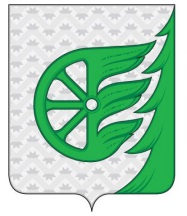 Администрация городского округа город ШахуньяНижегородской областиП О С Т А Н О В Л Е Н И ЕФ.И.О.ДолжностьРабочийтелефонСофронов Юрий АлексеевичЗаместитель главы администрации, начальник Управления по работе с территориями и благоустройству администрации городского округа город Шахунья Нижегородской области, руководитель оперативного штаба2-71-10Соколов Юрий АлексеевичНачальник отдела Управления по работе с территориями и благоустройству администрации городского округа город Шахунья Нижегородской области, заместитель руководителя оперативного штаба (по согласованию)2-71-10Баев Владимир ИвановичРуководитель Шахунского районного лесничества Департамента лесного хозяйства Нижегородской области, заместитель руководителя оперативного штаба (по согласованию)2-58-182-59-31Овчинников Алексей МихайловичНачальник 121 ПСЧ 28 ПСО ФПС ГПС ГУ МЧС России по Нижегородской области, заместитель руководителя оперативного штаба (по согласованию)2-61-63Корпусов Андрей АлександровичНачальник сектора ГО ЧС и МОБ работы администрации городского округа город Шахунья Нижегородской области, заместитель руководителя оперативного штаба2-69-36Баранов Сергей АлександровичНачальник управления сельского хозяйства администрации городского округа город Шахунья, заместитель руководителя оперативного штаба2-70-01ЧЛЕНЫ ОПЕРАТИВНОГО ШТАБАЧЛЕНЫ ОПЕРАТИВНОГО ШТАБАЧЛЕНЫ ОПЕРАТИВНОГО ШТАБАБурачков Александр ИвановичНачальник пожарного поезда станции Шахунья (по согласованию)6-23-55Догадин Валерий ВасильевичНачальника Вахтанского территориального отдела администрации городского округа город Шахунья34-9-81Дронов Михаил ЛеонидовичНачальник Сявского территориального отдела администрации городского округа город Шахунья36-5-67Макаров Алексей ЕвгеньевичНачальник Отдела МВД России по г. Шахунья (по согласованию)2-70-16Бурков Сергей НиколаевичДиректор ООО «Лестранс» (по согласованию)4-31-082-57-91Смирнов Сергей ПавловичИП Смирнов С.П. (по согласованию)4-39-61Кация Николоз ВалодиаевичГенеральный директор ООО «Шахунья-Лес-Агро» (по согласованию)2-11-35Цветков Сергей АлександровичПредседатель  СПК «Новый путь» (по согласованию)48-1-10Михайлов Юрий АлександровичГенеральный директор АО «Хмелевицы» (по согласованию)66-1-91Оболонков Алексей ИвановичИП Оболонков А.И. (по согласованию)-Саидов Минкаил СаидовичИП Саидов М.С. (по согласованию)-Варакин Сергей ВалерьевичКФХ Варакин С.В. (по согласованию)-Шамян Гарегин КарленовичООО «Агат» (по согласованию)-Лежава Гиа ОтариевичИП Лежава Г.О. (по согласованию)-Лебедева Надежда ВладимировнаИП Лебедева Н.В. (по согласованию)-Дурников Сергей АлександровичООО «Гарант» (по согласованию)30-8-00Целиков Сергей Михайловичначальник Лужайского сектора Управления по работе с территориями и благоустройству (по согласованию).-Киселева Елена Аркадьевнаначальник Акатовского сектора Управления по работе с территориями и благоустройству (по согласованию).-Ветюгов Владимир Александровичспециалист 1-й категории Управления по работе с территориями и благоустройству (по согласованию).-